Эффективное продвижение препаратов на аптечном рынке1. Анализ фармрынка, развитие аптечного сегмента, экономика и процессы аптечных сетей, эффективное взаимодействие фармпроизводителя с сетями. 2. Составление пакетов, определение условий, классификация сетей, конструктор маркетинговых опций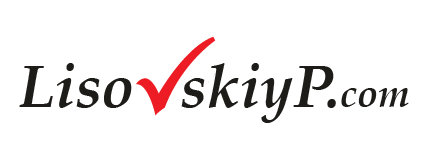 Февраль 2023Эффективное продвижение препаратов на аптечном рынкеДля кого:Для тех, кого ищет способы экономически логичной и взаимовыгодной работы с аптечным рынком. Тем, кто уже понял, что принцип «а мы платим на % больше, чем конкурент» не гарантирует увеличение продаж их препаратов и, тем более, прибыли. Всем тем, кому знакомо чувство неудовлетворенности от той существующей модели работы с аптечными сетями Для кого семинары: руководителей коммерческих и маркетинговых служб фармпроизводителя;менеджеров по работе с ключевыми клиентами и аптечными сетями, КАМов;продакт-менеджеров, специалистов по маркетингу.Зачем:Понять на реальных кейсах, как организовать экономически грамотную работу с аптечными сетями, выявить в своей работе уже неактуальные модели и заменить их эффективной, логичной стратегией продвижения лекарственных средств на аптечном рынке.Как:Динамично, но детально. С опорой на экономическую логику и практический опыт участников. С реальными примерами внедрения в практику фармкомпаний. Семинары проходят в небольших группах до 35-ти человек в формате мастер-класса и живого общения с экспертом.Цель:Получение инструментов увеличения продаж препаратов компании через аптечный сегмент в любой конкурентной среде.Конструктор тренинговых программКак собрать уникальную учебную программу под задачи вашей компании? Ниже представлены блоки с учебными материалами. Вы можете составить уникальную программу, комбинируя интересующие вас блоки. Один тренинговый день содержит до 4-5 блоков.Вводный блок:Обзор ситуации на аптечном рынке, перспективы 2023 и возможные законодательные изменения;Основные ошибки фармпроизводителей при работе с аптечными сетями;Аптечный рынок:Экономика аптечных сетей;Блок информации об аптечном бизнесе;Как аптечные сети оценивают фармпроизводителей и сравнивают условия по контрактам.Классификация и управляемость аптечных сетей. Создание инструмента дифференцированного подхода к аптечному рынку. СТМ, уСТМ, ВМТ, эксклюзивы и другие экономические технологии, применяемые аптечными сетями;Прямой контракт c аптечной сетью, плюсы и минусы. Как сделать правильно;Экономика и конкуренция внутри товарной категории:Оценка конкурентного окружения OTC- и Rx- препаратов фармкомпании в товарной категории.Категорийный менеджмент и кластерный анализ для фармрпроизводителя.Составление маркетингового контракта с аптечной сетью:Коммерческие основы маркетингового контракта;Экономические принципы составления пакетов препаратов;Создание правильных экономических связей между пакетами препаратов внутри маркетингового контракта;Расчёт бюджета на контракт/портфель/пакет.Конструктор маркетинговых опций контракта Фармпроизводителя. Что кроме денег интересует аптечные сети?Опции фармпроизводителя для аптечной сети;Рейтинг аптечных услуг по продвижению препаратов;Условия и типы оплаты по пакетам/контракту;Инструменты дифференцированной оплаты контракта в зависимости от типа сети.Лонч препарата. Расчеты экономической модели вывода препарата на аптечный рынок;Расчет коммерческих условий, бюджета;Выбор оптимальных опций продвижения в сетях;Разработка способов вывода товара на аптечный рынок, выбор сетей.Модель партнёрской работы с аптечными сетями.Построение дистрибьюторской политики и эффективной товаропроводящей цепочки. Анализ эффективности и оптимизация работы КАМов с сетями.С подробным содержанием каждого блока можно ознакомиться на странице сайта LisovskiyP.comhttps://LisovskiyP.com/farmproizvoditelyam/treningi-dlya-farmproizvoditelej/ Коммерческое предложение Общая стоимость тренинговых программ зависит:От количества участников в группе;Общего количества тренинговых часов;Подготовки кейсов на материалах Заказчика  Об авторе программыВедущий международный экономист-эксперт на фармацевтических рынках стран СНГ;кандидат экономических наук;Преподаватель курса MBA PricewaterhouseCoopers (PWC) специализация Фармацевтический бизнес;Автор курсов в Школе Фармацевтического Маркетинга Ipsos;Привлеченный консультант IQVIA;Привлеченный эксперт KPMG;Действительный участник Российской Ассоциации Фармацевтического Маркетинга (РАФМ);Постоянный участник и модератор крупнейших специализированных конференций, спикер в странах РФ, СНГ, Европы.СМИПриглашенный эксперт в ведущих деловых СМИ (Коммерсант, Ведомости, РБК) и участник деловых ТВ-программ (РБК-ТВ, Известия, и т.д.).Постоянный автор ведущего информационного издания для профессионалов фармацевтического рынка «Фармвестник»;Книги, статьи, публикации:Автор книги-бестселлера для руководителей аптечного бизнеса «Аптека в плюсе».Автор книги по аптечному бизнесу: «15 глав об увеличении прибыльности аптечного бизнеса», соавтор книги для фармспециалистов: «Фармконсультация quantum satis».Автор и соавтор более 100 работ по актуальным вопросам развития фармацевтического коммерческого рынка. Профессиональные факты:Реализованные проекты с крупнейшими аптечными сетями (входящими в ТОП-10 сетей каждой из стран) в России, Украине, Казахстане, Узбекистане, Киргизии;Работа с сетями различного уровня во всех регионах России и ближнего зарубежья.Разработка маркетинговых контрактов крупнейшим фармпроизводителям (относящихся к BigPharma) для фармрынков России, Украины. Обучение сотрудников коммерческой и маркетинговых служб фармпроизводителей ведущих фармкомпаний. СРЕДИ КЛИЕНТОВ, ТАКИЕ КОМПАНИИ КАК:Фармпроизводители: ТОП 10 производителей: Bayer, Sanofi, Novartis, OTCpharm, Servier, Teva, Stada;ТОП 20 производителей: Abbott, Gedeon Richter, Pfizer, Astellas, Johnson&Johnson.ТОП 50 производителей: MSD, Bionorica, Egis, Polpharma, Merz, Dr. Reddy’s, Glenmark, Merk, LeoPharm, Акрихин, Sandoz, Woerwagpharma, Сотекс, Zambon, Angelini, Вертекс, Sunpharma, Glenmark, Boiron, Jadran, Alvogen, Amgen и многие др.Фармдистрибьюторы: Медэкспорт, Протек, Катрен, Годовалов и Шаврин. Исследовательские компании: KPMG, PWC, IQVIA, DSM group, Ipsos;Крупнейшие аптечные сети: ТОП 10 сетей России: Фармакопейка (Омск), Фармимпекс, Твой Доктор (Тула), Вита (Поволжье), ex. Имплозия (Самара), Планета Здоровья (Пермь), Фармленд (Уфа).ТОП 20 сетей России: Аптека Таймер/Годовалов и Шаврин (Пермь), Максавит, Социальные аптеки (Ростов-на-Дону), Губернские Аптеки (Красноярск);ТОП 50 сетей России: Farmani&Аптечество (Нижний Новгород), Областной Аптечный Склад (Челябинск), Амурфармация, Вита Плюс (Пятигорск).и многие другие большие, средние и малые аптечные сети России, Украины, Беларуси, Казахстана, Узбекистана, Кыргызстана.Количество     тренинговых дней (10:00-18:00)Количество    участниковРешение кейсовСтоимостьБез решения кейсовБез решения кейсовБез решения кейсовБез решения кейсов1 деньдо 15Без кейсов250.000 руб.1 деньдо 25Без кейсов270.000 руб.С решением кейсовС решением кейсовС решением кейсовС решением кейсов1 деньдо 15С кейсами280.000 руб.1 деньдо 25С кейсами310.000 руб.С решением кейсовС решением кейсовС решением кейсовС решением кейсов2 днядо 15С кейсами410.000 руб.2 днядо 25С кейсами490.000 руб.Павел ЛИСОВСКИЙ, к.э.н.Управляющий Партнёр "Проектирование систем управления".Консультант по увеличению прибыльности бизнесаДействительный участник РАФМЗвоните: +7 (906) 226-81-09Пишите: Pavel@LisovskiyP.comИзучайте: http://LisovskiyP.com – технологии увеличения прибыльности вашего бизнесаПодписывайтесь на обновления в соцсетях: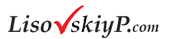 